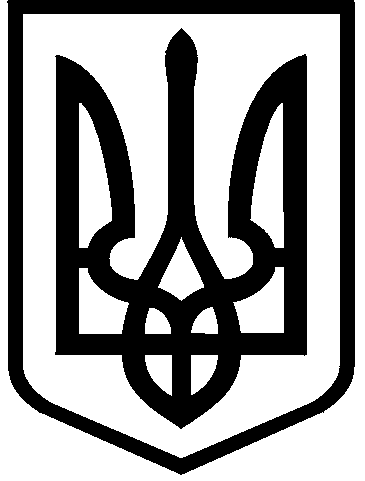 КИЇВСЬКА МІСЬКА РАДАII сесія  IX скликанняРІШЕННЯ____________№_______________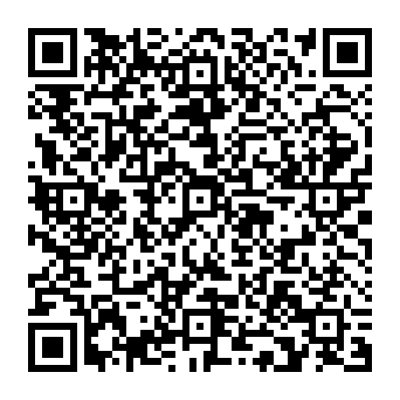 Відповідно до статей 9, 127, 134-136 Земельного кодексу України, пункту 34 частини першої статті 26 Закону України «Про місцеве самоврядування в Україні» та Закону України «Про внесення змін до деяких законодавчих актів України щодо розмежування земель державної та комунальної власності», з метою впорядкування земельних відносин Київська міська радаВИРІШИЛА:Визначити перелік земельних ділянок для опрацювання можливості продажу їх на земельних торгах, які підлягають продажу на земельних торгах окремими лотами, згідно з додатком до цього рішення.Надати Департаменту земельних ресурсів виконавчого органу Київської міської ради (Київської міської державної адміністрації) дозвіл на:Опрацювання визначених у пункті 1 цього рішення земельних ділянок, які можуть бути виставлені на земельні торги.Розроблення документації, передбаченої законодавством України, необхідної для підготовки до продажу лотів, визначених у пункті 1 цього рішення.Проведення експертної грошової оцінки земельних ділянок, визначених у пункті 1 цього рішення.Департаменту містобудування та архітектури виконавчого органу Київської міської ради (Київської міської державної адміністрації) забезпечити надання Департаменту земельних ресурсів виконавчого органу Київської міської ради (Київської міської державної адміністрації) містобудівних умов і обмежень забудови земельних ділянок, визначених у пункті 1 цього рішення.Контроль за виконанням цього рішення покласти на постійну комісію Київської міської ради з питань архітектури, містобудування та земельних відносин.ПОДАННЯ:Про визначення переліку земельних ділянок для опрацювання можливості продажу їх на земельних торгахКиївський міський головаВіталій КЛИЧКОЗаступник головиКиївської міської державної адміністрації з питань здійснення самоврядних повноваженьПетро ОЛЕНИЧДиректорДепартаменту земельних ресурсіввиконавчого органу Київської міської ради(Київської міської державної адміністрації)Валентина ПЕЛИХ Начальник юридичного управління Департаменту земельних ресурсіввиконавчого органу Київської міської ради(Київської міської державної адміністрації)Дмитро РАДЗІЄВСЬКИЙ ПОГОДЖЕНО:Постійна комісія Київської міської радиз питань архітектури, містобудування 
та земельних відносинГолова	Секретар	Михайло ТЕРЕНТЬЄВЮрій ФЕДОРЕНКОВ.о. начальника управління правового забезпечення діяльності Київської міської радиВалентина ПОЛОЖИШНИКПостійна комісія Київської міської радиз питань бюджету та соціально-економічного розвиткуГоловаСекретарАндрій ВІТРЕНКОВладислав АНДРОНОВ